Les abeilles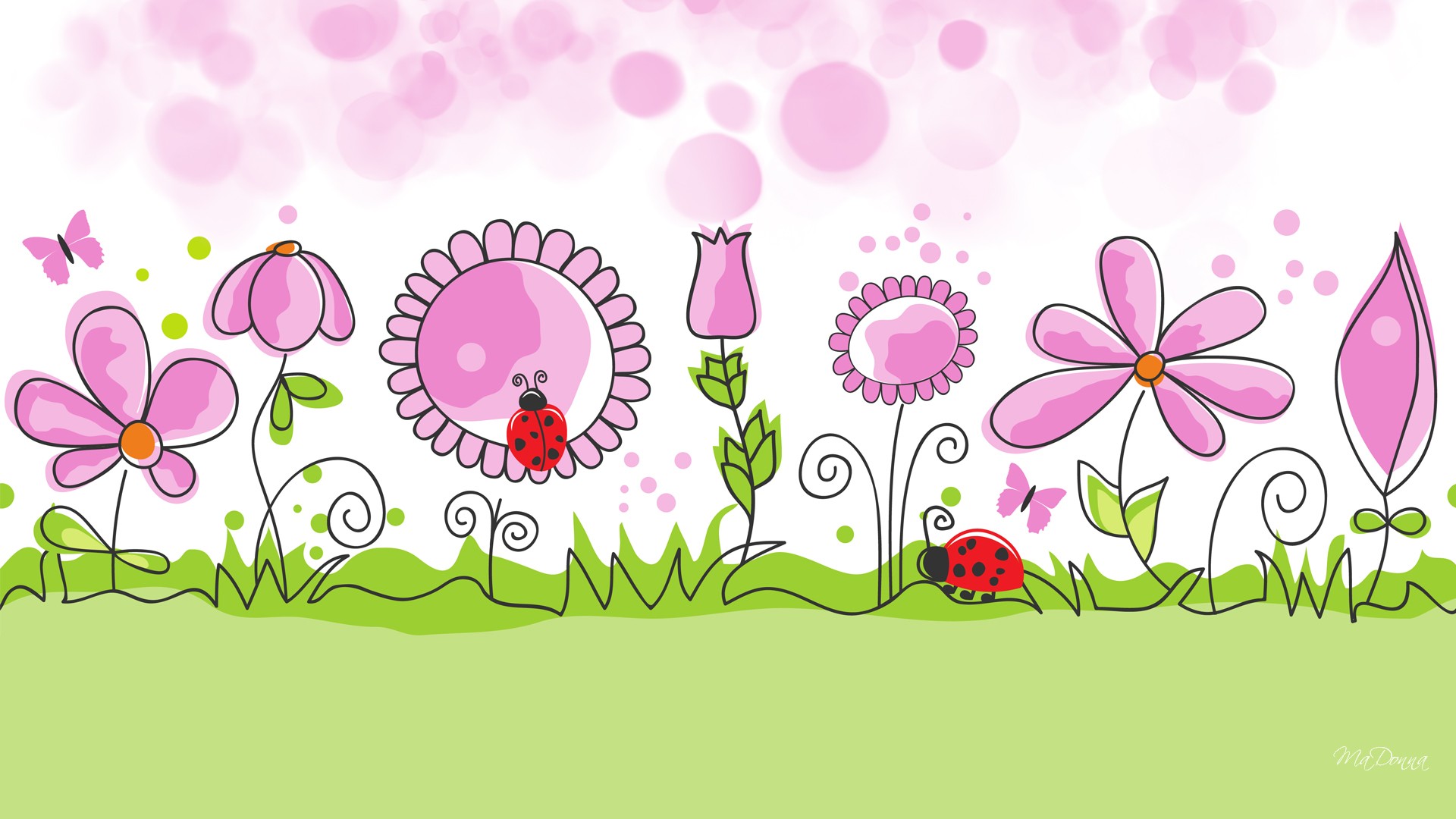 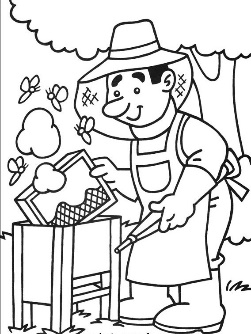 Écris le nom des différentes parties du corps de l’abeille.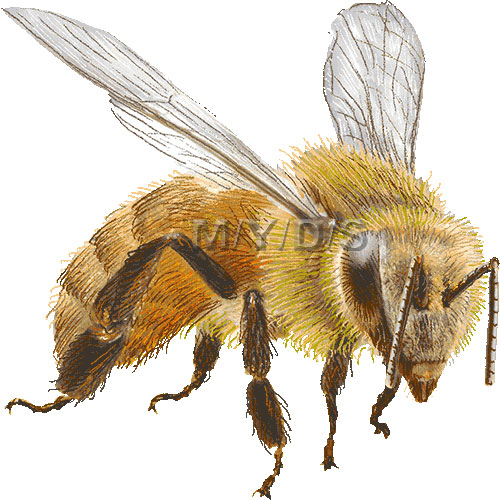 Colorie la famille animale à laquelle appartient l’abeille.Recopie le nom de chaque étape de la vie de l’abeille dans son alvéole de cire.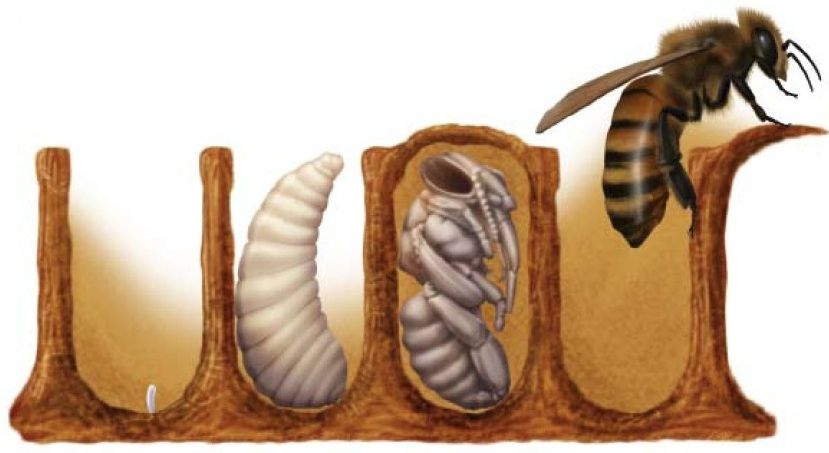 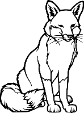 mammifères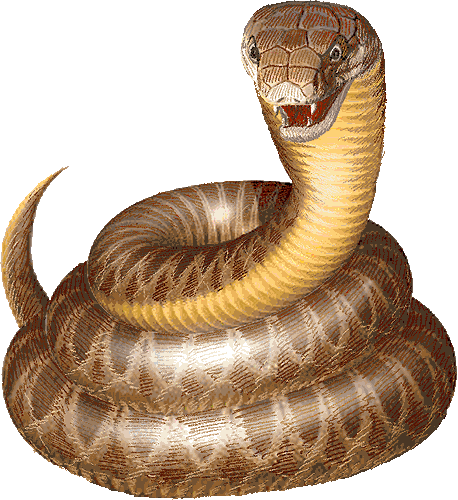 reptiles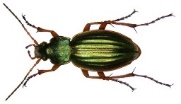 insectes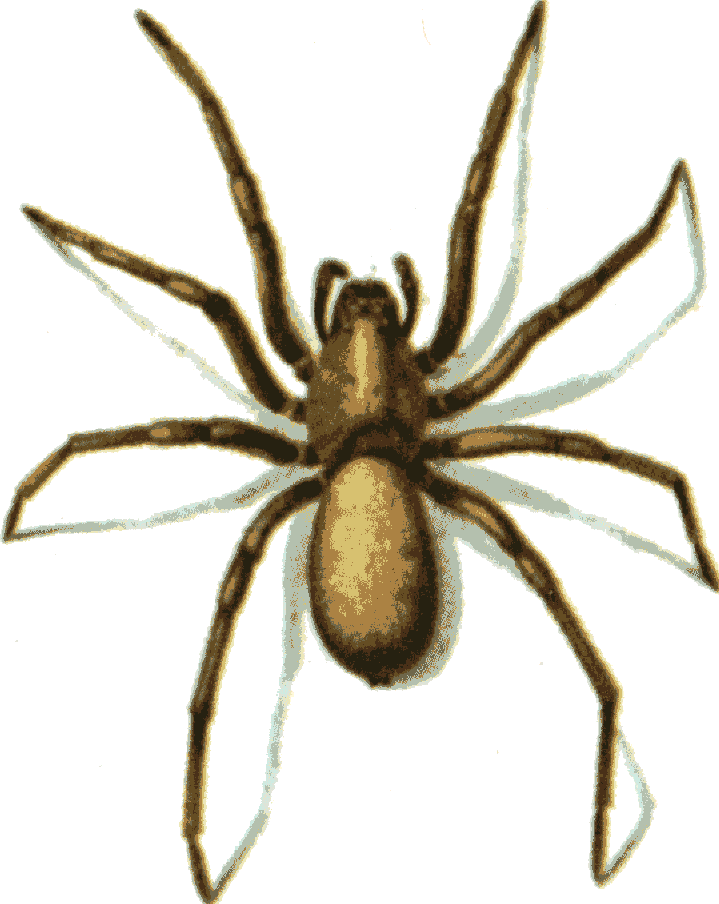 arachnides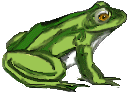 amphibiens